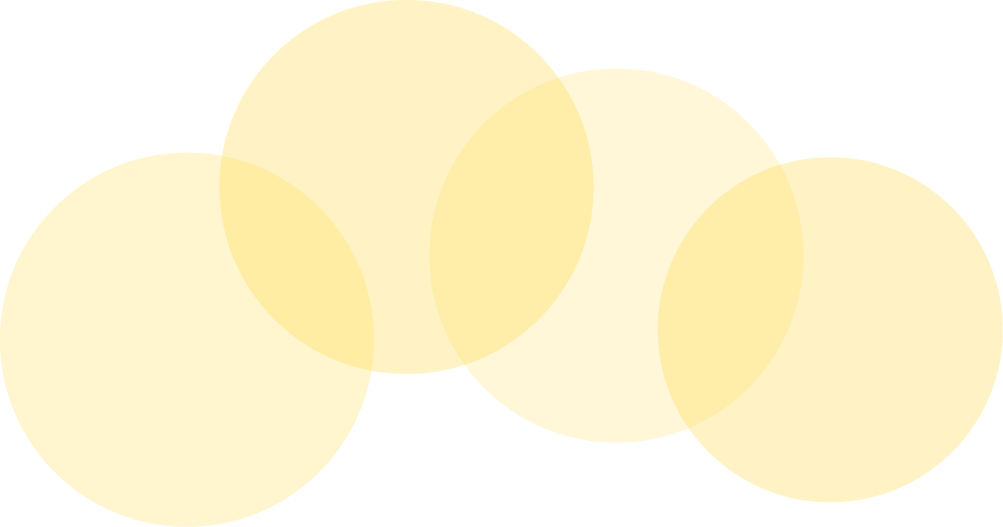 Happy
Birthday!